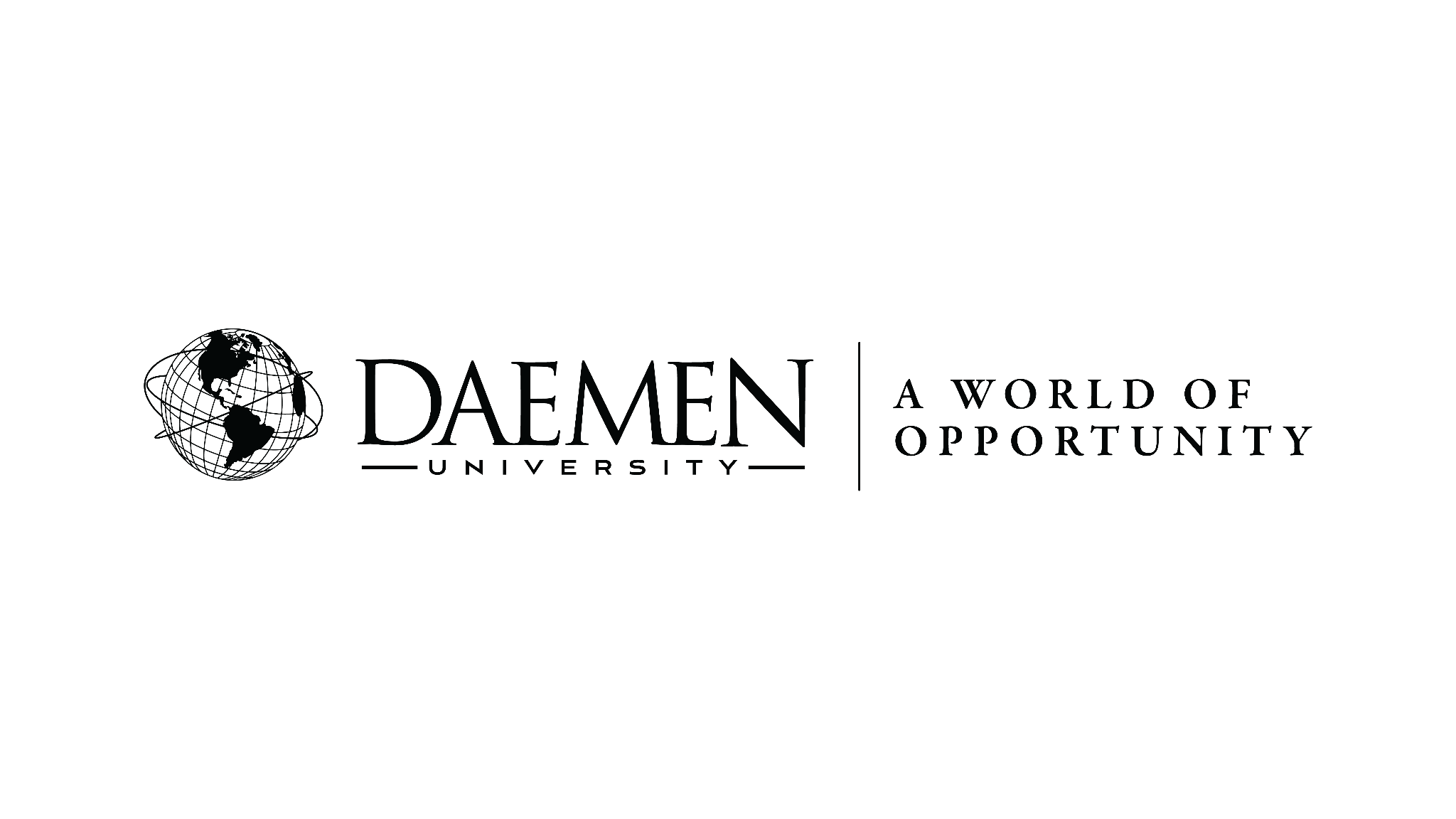 Directions: Download and fill out this document. Then, use the secure upload system to upload and send the completed document.SEMINARY INVOICESEMINARY INVOICEFall 2023 - Spring 2024Fall 2023 - Spring 2024Date: Seminary Name: Contact Person: Contact Email Address: Student Name: Student ID: Student Address: Click or tap here to enter text.Description of ChargesTotalCost of Room and Board:(Cost of Room and Board should include total for Fall and Spring terms)$Less Internal Seminary Discounts:(Discount toward room and board should include total for Fall and Spring terms)$Less Scholarship(s) Paid Directly to Seminary:(Please submit a copy of Scholarship Award Letters. Scholarships should include total for Fall & Spring terms)$Sub Total:$Less Student Deposit Paid to Seminary:$Balance Due to Seminary:(Amount to be applied to Daemen University bill)$Credit Toward Tuition (If Applicable):(Credit above and beyond room and board - to be applied toward tuition balance)$Office of Student Accounts  -  4380 Main Street  -  Amherst, NY 14226-3592Phone: 716.839.8213  -  Website: www.hub.daemen.edu  -  Email: student_accounts@daemen.eduOffice of Student Accounts  -  4380 Main Street  -  Amherst, NY 14226-3592Phone: 716.839.8213  -  Website: www.hub.daemen.edu  -  Email: student_accounts@daemen.edu